EEA Annual Conference Resources & Links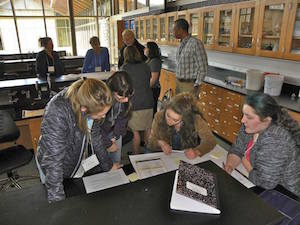 Want to re-visit that fantastic session from this year or last? Download the session handouts and resources below.2017 Southeastern Environmental Education AllianceConference and Research Symposium:"Exploring the Richness of EE: Your Practice, Profession and Partnerships"March 3-5, 2017
Gwinnett Environmental and Heritage Center, BufordConference ProgramKeynote Address, Christopher Uhl - Growing Up in a Wounded World, Keynote Address Video"Dr. Eugene Odum Lifetime Achievement Award" acceptance speech, Theodosia Wade - VideoBuild a Nest Box, Linda May - Create a good home for the Brown-headed NuthatchLichens Color our World, Malcolm Hodges - A Guide To Twelve Common and Conspicuous Lichens of Georgia's PiedmontPoster Session, Chris Kodani - Which is the Most Accurate Predictor for Macroinvertebrate Communities: Impervious Surface vs. Streamside Land Use? (pdf, PowerPoint)Building the Profession of EE through State-Level Certification, Kim Morris -Zarneke, Wesley Bullock, and Renee Strnad - North Carolina Environmental Education Certification Program, Kentucky Professional Environmental Educator Certification, Georgia’s Professional Environmental Education Certification ProgramBringing Environmental Education Home, Olivia, Carter, and Jim Ries - One Less Straw pledge form, info sheet, dual language button, and One More Generation TEDxYouth@TheBeltline video.Creating Future Conservationists through Community, Caring, and Curriculum, Melanie and Monty Hartfield - Innovation in Teaching "Turn of the Century" Unit, Creating Future Conservationists presentationPartnering with Decatur Housing Authority to Bring Gardening, Cooking, and Nutrition Programs to Low-Income Residents, Sarah Dasher and Allison Ericson - Healthy Living by Healthy GrowingProgramming on a Shoestring Budget, Jackie Sherry and Hannah Penn - Programming on a Shoestring Budget PresentationResearch Symposium, Don Lane - A Survey of the Metrics Utilized to Determine Macroinvertebrate Indices in Eight Southeastern StatesMapping Your Watershed Online, Chris Kodani - Mapping Your Watershed Online presentation, Mapping Your Watershed with ArgGIS Online handoutWorking Together to Find New Audiences, Beth Cranford - How to Join "Take a Child Outside" and Other Resources